基本信息基本信息 更新时间：2023-10-10 12:24  更新时间：2023-10-10 12:24  更新时间：2023-10-10 12:24  更新时间：2023-10-10 12:24 姓    名姓    名红子红子年    龄48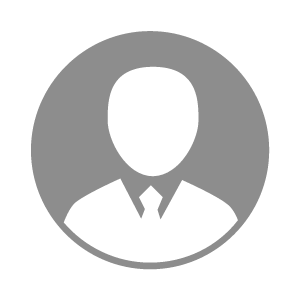 电    话电    话下载后可见下载后可见毕业院校南京农业大学邮    箱邮    箱下载后可见下载后可见学    历硕士住    址住    址期望月薪面议求职意向求职意向分公司总经理,总经理,总裁分公司总经理,总经理,总裁分公司总经理,总经理,总裁分公司总经理,总经理,总裁期望地区期望地区不限不限不限不限教育经历教育经历就读学校：南京农业大学 就读学校：南京农业大学 就读学校：南京农业大学 就读学校：南京农业大学 就读学校：南京农业大学 就读学校：南京农业大学 就读学校：南京农业大学 工作经历工作经历工作单位：正大集团农牧企业 工作单位：正大集团农牧企业 工作单位：正大集团农牧企业 工作单位：正大集团农牧企业 工作单位：正大集团农牧企业 工作单位：正大集团农牧企业 工作单位：正大集团农牧企业 自我评价自我评价爱岗敬业，积极乐观
带领团队，完成项目
对养猪相关全产业链很精通，善于管理爱岗敬业，积极乐观
带领团队，完成项目
对养猪相关全产业链很精通，善于管理爱岗敬业，积极乐观
带领团队，完成项目
对养猪相关全产业链很精通，善于管理爱岗敬业，积极乐观
带领团队，完成项目
对养猪相关全产业链很精通，善于管理爱岗敬业，积极乐观
带领团队，完成项目
对养猪相关全产业链很精通，善于管理爱岗敬业，积极乐观
带领团队，完成项目
对养猪相关全产业链很精通，善于管理爱岗敬业，积极乐观
带领团队，完成项目
对养猪相关全产业链很精通，善于管理其他特长其他特长